О внесении изменений в постановление от 17.12.2021 № 1035 «Об установлении размера платы  за содержание и текущий ремонт жилого помещения для нанимателей муниципального  жилищного фонда города  Киржач»Руководствуясь п.3 ст.156 Жилищного кодекса РФ, Постановлением Правительства РФ от 03.04.2013 № 290 «О минимальном перечне услуг и работ, необходимых для обеспечения надлежащего содержания общего имущества в многоквартирном доме, и порядке их оказания и выполнения» (вместе с «Правилами оказания услуги выполнения работ, необходимых для обеспечения надлежащего содержания общего имущества в многоквартирном доме»),ПОСТАНОВЛЯЮ:Внести в приложение к постановлению от 17.12.2021 № 1035 «Об установлении размера платы за содержание и текущий ремонт жилого помещения для нанимателей муниципального  жилищного фонда города  Киржач» следующие изменения:1.1. Дополнить приложение строками следующего содержания:- ул. Мичурина, д. 33 – размер платы 16,29 руб. за 1 м²;- мкр. Красный Октябрь, ул. Фурманова, д. 20 – размер платы 19,53 руб. за 1 м²;- мкр. Красный Октябрь, ул. Калинина, д. 62 – размер платы 17,61 руб. за 1 м²;- ул. Шелковиков, д. 4/1 – размер платы 15,02 руб. за 1 м².Данное постановление вступает в силу после его официального опубликования, подлежит размещению на официальном сайте администрации города Киржач Киржачского района Владимирской области (www.gorodkirzhach.ru) и распространяется на правоотношения по оплате за содержание и текущий ремонт жилого помещения для нанимателей жилых помещений по договорам социального найма и договорам найма жилых помещений муниципального жилищного фонда, в целях содержания общего имущества многоквартирных домов в жилищном фонде города Киржач, с 1 января 2022 года.Контроль за исполнением настоящего постановления оставляю за собой.Глава администрации                                                                         Н.В. Скороспелова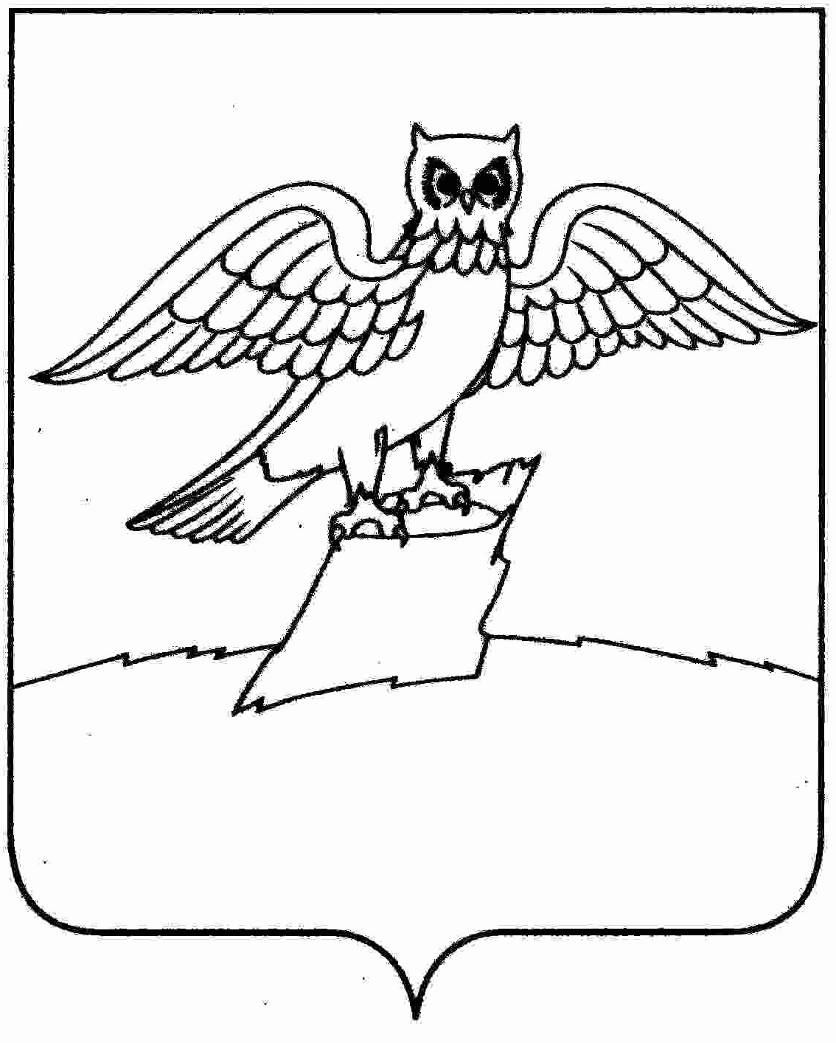 АДМИНИСТРАЦИЯ ГОРОДА КИРЖАЧ КИРЖАЧСКОГО РАЙОНАП О С Т А Н О В Л Е Н И Е18.01.2022№  42